OGŁOSZENIA  DUSZPASTERSKIE 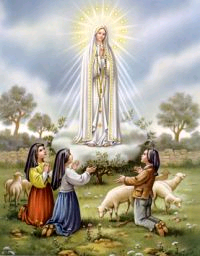 III NIEDZIELA ZWYKŁA21.01.2024 r.1. Dzisiaj obchodzimy Niedzielę Słowa Bożego. Zachęcamy do wspólnej, rodzinnej celebracji i osobistej refleksji nad Bożym słowem.2. Dzisiaj też obchodzimy Dzień Babci, a w poniedziałek Dzień Dziadka. Pamiętajmy o nich w naszych modlitwach, warto też odwiedzić ich lub zadzwonić z życzeniami i słowem - DZIĘKUJĘ.3. W poniedziałek 22 stycznia, po Mszy Świętej wieczornej comiesięczne nabożeństwo za wstawiennictwem św. Rity – patronki od spraw trudnych i beznadziejnych 
z poświęceniem róż.4. We wtorek, 23 stycznia o godz. 18.00 comiesięczna Msza Święta, a po niej nabożeństwo za wstawiennictwem św. ojca Pio z odczytaniem intencji, które można napisać i złożyć w koszyczku przy ołtarzu5. 25 stycznia 2024 roku (czwartek) w ramach trwającego Tygodnia modlitw o jedność chrześcijan, J.E. Ks. Abp Adrian J.Galbas będzie przewodniczył nabożeństwu ekumenicznemu, które o godz. 17.00 odprawione zostanie w kościele pw. św. Barbary w Sosnowcu. W nabożeństwie uczestniczyć będą przedstawiciele innych wspólnot religijnych. Zachęcamy wszystkich do udziału w tej ekumenicznej modlitwie.*Również w czwartek, 25 stycznia po Mszy Świętej wieczornej nabożeństwo różańcowe dla całych rodzin. Serdecznie zapraszamy.6. Wizyta duszpasterska. Dziękujemy za miłe przyjęcie Plan „kolędy” na ten tydzień (załącznik). Plan „kolędy” jest również wywieszony w gablotach oraz opublikowany na stronie internetowej naszej parafii. Kancelaria parafialna w czasie trwania „kolędy” czynna po Mszy Świętej o 7.30 i po Mszy Świętej o 18.00. Osoby – rodziny, które nie mogły przyjąć kapłana w wyznaczonym terminie kolędy, mogą zaprosić i ustalić inny termin wizyty kolędowej. 7. Dziękuję za pomoc przy sprzątaniu kościoła. Zapraszam w sobotę na godz. 9.00. Dziękuję za wpłaty na konto i za pośrednictwem strony parafialnej (kontakt – cegiełka). Niech Pan Bóg błogosławi za otwartość serca.8. Jubilatom i solenizantom przeżywającym w nadchodzącym tygodniu swoje uroczystości życzymy wielu łask Bożych, opieki Matki Bożej Fatimskiej.9. W minionym tygodniu odeszli do wieczności:  śp. Henryk Matejkowski i śp. Szczepan Pietrasik.10. Wszystkim życzymy dobrze przeżytej niedzieli oraz opieki Bożej w nadchodzącym tygodniu. 